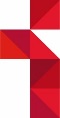 Katholisches Bildungsforumim Kreisdekanat SteinfurtKursgebühren-Ermäßigung des Landes NRWfür kinderreiche Familien(ab 3 Kinder mit Kindergeldbezug)Ich/Wir, ________________________________,  wohnhaft  ________________________________haben 3 oder mehr eigene Kinder und beziehen für alle Kinder Kindergeld.Ich/Wir nehme/n die Reduzierung von  40 % der Kursgebühren aus den Mitteln des Landes NRW in Anspruch. Der Anspruch besteht solange, wie für mind. 3 Kinder Kindergeld gezahlt wird.Kind 1: _________________________    __________________________		(Name des Kindes )		(Geb. Datum des Kindes)Kind 2: _________________________    __________________________		(Name des Kindes )		(Geb. Datum des Kindes)Kind 3: _________________________    __________________________		(Name des Kindes )		(Geb. Datum des Kindes)Kind 4: _________________________    __________________________		(Name des Kindes )		(Geb. Datum des Kindes)Ibbenbüren, ___________20_   _______________________Unterschrift